Муниципальное бюджетное дошкольное образовательное учреждение детский сад №1Долгосрочный проект«Деревья – наши друзья».Воспитатели:Журавская И. В        Шестопалова С. В2022 – 2023г.Программа составления плана проекта.Формулирование проблемы: «А для чего нужны деревья?».Тема проекта: «Деревья – наши друзья».Девиз проекта.Ярче, ярче солнышко с неба нам свети.Выше, выше деревце над землей расти.Пусть услышат веточки детский голосокПусть с любовью вырастит деревца росток.Актуальность: Деревья окружают нас постоянно. Однако дети, как правило, почти не обращают на них внимания. Хотя деревья «живут» рядом с нами постоянно, дети не замечают их и очень часто не считают живыми объектами природы. Деревья прекрасные объекты для наблюдений, так как имеют ярко выраженные сезонные изменения. Таким образом, с одной стороны важность и необходимость ознакомления детей с растительным миром, с деревьями, формирование у детей убеждения о необходимости бережного и сознательного отношения к природе, и с другой – отсутствие целенаправленной, систематической работы привели к выбору темы проекта.Цель проекта: формировать у детей представление о деревьях, как о живых организмах; развивать познавательные и творческие способности детей среднего дошкольного возраста; воспитывать бережное отношение к природе.Задачи проекта:1. Развивать познавательную активность дошкольников, мышление, коммуникативные навыки.2. Поддерживать у детей интерес к познанию природы родного края.3. Развивать умение сравнивать и делать выводы на основе собственных наблюдений.4. Совершенствовать изобразительные навыки дошкольников.5. Воспитывать бережное отношение к миру живой природы.Участники проекта: дети, родители, воспитатели.Методы и приёмы: наглядные, словесные, игровые, практическиеВид проекта: познавательный и долгосрочный.Время проведения: 01.09.22 – 31.05.23Этапы проекта:Подготовительный с 01.09.22 по 16.09.22. Подготовка материала для организации проекта.Основной с 19.09.22 по 31.05.23Заключительный с 22.05.23 по 31.05.23 Подведение итогов работы над проектомПосадка саженцев деревьев.Предполагаемый результат:Дети: формирование осознанно-правильного отношения к природе, систематизация знаний о деревьях, повышение познавательных интересов через различные виды деятельности.Родители: повысится интерес у родителей к данному вопросу, расширится кругозор экологических знаний родителей.Продукты проекта: разработанные рекомендации и консультации для родителей; выставка творческих работ детей; систематизированный литературный и иллюстрированный материал по теме «Деревья».Использованная литература:1 Николаева С.Н. «Юный эколог: программа и условия её реализации в детском саду». М., 1999.2 Попова Т.И «Мир вокруг нас». М.,2002План реализации проекта.Сентябрь.Беседа «Удивительные деревья»;Дидактическая игра «Собери дерево»;Рассматривание картин о деревьях;Прогулка – экскурсия по территории детского сада;Отгадывание загадок о деревьях;Чтение сказки «Рыжие деревья»;Октябрь.Беседа «Хвойные деревья».Беседа «Для чего нужны деревья»;Выкладывание предметных картин из каштанов и листьев.Прогулка – экскурсия в парк;Просмотр презентации «Деревья», рисование осеннего дерева.Ноябрь.Беседа «Лиственные деревья»Чтение стихотворения С.Есенина «Белая берёза»;Наблюдение за лиственными деревьями – как они готовятся к зиме;Игры с природным материалом: «Сосчитай листочки», «Что лишнее», «С какого дерева лист»;Коллективная аппликация «Осенние листочки»Декабрь.Рисование акварелью и ватными палочками «Зимнее дерево - ладошка».Чтение стихотворений И.Токмаковой ели,осинка,ива;Развлечение «Хоровод у новогодней ёлки».Дидактическая игра «Хвойные дары леса»;Беседа с детьми и консультация для родителей «Как вести себя в лесу».Январь.Подвижные игры: Дерево и ветер,1,2,3 к дереву беги.Беседа с детьми «Есть ли у деревьев зимние шубы и может ли мороз убить дерево».Дидактическая игра с картинками «Что лишнее»Февраль.Беседа «Как можно помочь деревьям зимой»Дидактическая игра «Деревья и кустарники»Наблюдение «Кому деревья помогают зимой», развешивание вместе с родителями кормушек для птиц.Чтение пословиц и поговорокМарт.Чтение стихотворения Есенина «Черёмуха»Сюжетно – ролевая игра «Путешествие в лес»Рисование «Ветка рябины в вазе»Апрель.Разучивание пальчиковой гимнастики «Деревья»Консультация для родителей «Прогулка в природу – основа здоровья ребёнка»Рисование «Откуда происходят листья»Настольно-печатная игра «Как растёт дерево»Май.Совместная аппликация «Яблоня в цвету»Сюжетно-ролевая игра «Магазин семян»Итоги проекта: выставка детских работ, посадка саженцев деревьев.ПриложениеСтихотворение:Черёмуха.Черемуха душистая
С весною расцвела
И ветки золотистые,
Что кудри, завила.
Кругом роса медвяная
Сползает по коре,
Под нею зелень пряная
Сияет в серебре.
А рядом, у проталинки,
В траве, между корней,
Бежит, струится маленький
Серебряный ручей.
Черемуха душистая,
Развесившись, стоит,
А зелень золотистая
На солнышке горит.
Ручей волной гремучею
Все ветки обдает
И вкрадчиво под кручею
Ей песенки поет.(С. Есенин).Осинка.Зябнет осинка,
Дрожит на ветру,
Стынет на солнышке,
Мёрзнет в жару.
Дайте осинке
Пальто и ботинки –
Надо согреться
Бедной осинке.Ели.Ели на опушке - до небес макушки – Слушают, молчат, смотрят на внучат. А внучата — ёлочки - тонкие иголочки У лесных ворот водят хоровод.
Ива.Возле речки, у обрыва,
Плачет ива, плачет ива.
Может, ей кого-то жалко?
Может, ей на солнце жарко?
Может, ветер шаловливый
За косичку дернул иву?
Может, ива хочет пить?
Может, нам её спросить?(Ирина Токмакова)
Сказка: Н. М. Грибачев «Рыжие листья».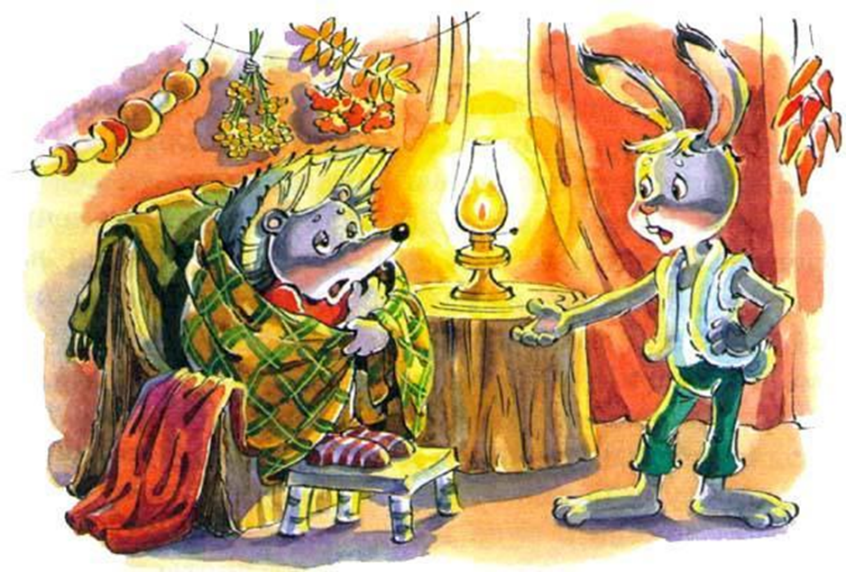 Осень в лес пришла. Зелеными остались только сосны и елки, другие деревья стали делаться желтыми, рыжими, красными. Но больше всего, конечно, желтыми. И листья с них полетели - плывет по воздуху листок, падает в траву, шелестит шшу-шшу-шшурх! Ветер холодный между деревьями шумит - чшу-чшу-чшух!Обрадовалась лиса Лариска. "Вот как хорошо все выходит, - думает она, желтые да рыжие листья на мою шкуру похожи. Наметет их ворохами по канавам, спрячусь я туда и подстерегу зайца Коську. Он-то меня среди желтых и рыжих листьев не заметит, а я его ам - и съем!"А заяц Коська первый год на свете жил, осени еще не видел. И очень боязно ему было - ночью спать не может. Шум кругом стоит, шелест, а ему кажется подползает кто-то, съесть его собирается. Смотрит он, смотрит в темноту, глаза лапами продирает, а все ничего не видать.Утром встал, холодной водой глаза промыл. "Пойду-ка я, - решил он, похожу поброжу, с ежом Кирюхой поговорю. Он четвертый год на свете живет, может, расскажет что-нибудь".Пришел он к дому ежа, в дверь постучал - никто не отвечает, в окно постучал - тоже никто не отвечает. "Может, заболел еж Кирюха? - подумал заяц Коська. - Может, ему "скорая помощь" нужна? Придется без приглашения заходить".Зашел в сени - нет никого. Зашел на кухню - нет никого. Отыскался еж Кирюха в самой дальней комнате, где и окон нету.- Что это у тебя, еж Кирюха, так темно и сыро? - удивился заяц Коська. Может, заболел ты?- О-оах! - зевнул еж Кирюха. - Ничего я не заболел, а просто спать хочу.- Так ведь спать ночью надо, а сейчас утро!- Ничего ты не понимаешь, - сказал еж Кирюха и опять зевнул. - Осень вон пришла, за ней зима со снегом и морозом. А мы, ежи, всю зиму спим. Ни есть нам, ни пить не надо, спим - и все. Так что ты иди по своим делам, а я устраиваться буду. Весной приходи, может, чего расскажешь."Ну, и ленивый этот еж Кирюха, - подумал заяц Коська. - Это ж надо - всю зиму спать! Бока, наверное, болеть будут. Пойду к медведю Потапу, может, он чего посоветует".Медведь Потап около берлоги лежал. Голова на лапах, глаза закрыты. Поздоровался с ним заяц Коська раз - не слышит медведь; поздоровался второй опять не слышит. Тогда чуть не в ухо крикнул:- Здравствуй, медведь Потап!Открыл медведь один глаз наполовину, спросил сонным голосом:- Это кто тут шумит?- Да я это, заяц Коська!- А чего тебе надо? Я спать хочу.- Так ведь спят ночью, а сейчас утро!- Ничего ты не понимаешь, - добродушно проворчал медведь Потап, удивляясь, что заяц не знает таких простых вещей. - Мы, медведи, как зима наступает, все время спим. Я мороза и снега не люблю, у меня лапы мерзнут.- Ох, помрешь ты от голода, медведь Потап!- Не помру, я под шубой знаешь сколько жира запас? До теплых дней хватит. Ты ко мне весной приходи, новости расскажешь. А сейчас ступай, только вон в углу лыжи стоят - себе их возьми. В прошлом году я их Мишутке сделал, да теперь он вырос, малы они ему.- Да зачем мне лыжи? - удивился заяц Коська. - Я на них и ходить не умею.- Ты бери, бери, зима придет - научишься. Ни лиса, ни волк тебя не догонят. А ко мне весной забегай, поговорим-умм!И опять закрыл медведь глаза, дремать стал. А заяц Коська хоть и не понял, для чего ему нужны лыжи, забрал их и отнес домой. После обеда пошел он искать бобра Борьку - может, он чего интересное расскажет? Берег речки от дождей скользким сделался, по воде от ветра волны гуляют, а бобер Борька лозовые ветки грызет и куда-то под воду таскает.- Здравствуй, бобер Борька! - сказал заяц Коська. - Не знаешь ты, что у нас в лесу делается? Еж Кирюха совсем ленивым стал, даже разговаривать не может, у медведя Потапа только один глаз наполовину открывается. Говорят, спать всю зиму будут. А как ты, бобер Борька, тоже спать ляжешь?- Я в свою хатку под берегом спрячусь. На реке лед станет, а там тепло. Буду лозу грызть, когда книжку почитаю, когда посплю. Вот как разлив кончится, приходи, ладно? А сейчас мне некогда, работы много.Совсем скучно стало зайцу Коське, даже плакать хочется - один он остался, поговорить и то не с кем. Идет он, голову повесил, да вдруг слышит на елке:- Цок-цок! Что это ты, заяц Коська, скучный такой? Или беда какая приключилась?Смотрит заяц Коська - это белка Ленка на елке сидит, шишку грызет. Рассказал он ей и про ежа Кирюху, и про медведя Потапа, и про бобра Борьку.- Ну и пусть спят! - сказала белка. - Они от веку лодыри. Зимой в лесу знаешь как хорошо? Иней голубой на ветках, снежок пушистый, в мороз небо синее, весь день гулять хочется. А то все лето да лето - скучно даже! Эх, побегаем мы с тобой наперегонки по сугробам!- А ты не будешь спать, белка Ленка?- Не буду.- Спасибо тебе, а то совсем мне скучно стало. Я к тебе часто приходить буду, ладно?- Приходи.Повеселел заяц Коська, будет все же у него компания на зиму. Даже песню сочинять на ходу стал:Осень наступает,Дождь со всех сторон.Липа лист роняет,Лист роняет клен.В иглах спрятав брюхо,Месяцев на пятьЛяжет еж КирюхаБеспробудно спать.Пусть ему приснитсяСолнце и река,Травка медуница,Сорок три жука.А я спать не стану,Утром выйду в путь,Белую достануШубу где-нибудь.К белым тучам близкоБелая земля.Эй, лиса Лариска,Отыщи - где я?И только пропел это заяц Коська, справа от него зашевелилось что-то желтое с рыжим, на листья похожее. И не успел он ничего сообразить, как ему бок словно обожгло. Прыгнул он что было сил, стрелой через пень перелетел, через ямку. За большим дубом остановился отдышаться. Глянул назад - а на полянке лиса Лариска сидит.- Хи-хи-хи! - засмеялась лиса Лариска. - Что, попробовал моих коготков? Это я еще сытая, тяжело мне прыгать, а то съела бы я тебя и косточки по кустикам развесила. Ну, да никуда ты от меня не денешься - теперь всюду желтые и рыжие листья, на мою шкуру похожи. Спрячусь среди них - и не заметишь, сам в рот попадешь. И дружки твои, еж Кирюха да медведь Потап, не помогут лежебоками стали, глаза у них жиром заплыли. Хи-хи-хи!- А вот скоро зима придет, - сказал заяц Коська, - и я белую шубу надену. Ты видна будешь, а меня от сугроба не отличишь.- Хи-хи-хи! - показала зубы лиса Лариска. - Не доживешь ты до зимы, подкараулю я тебя и съем. Хи-хи-хи!Побежал заяц Коська домой. "Ну, - подумал он, - раз лису Лариску трудно стало от листьев отличить, так и не буду я по лесу ходить. Лучше голодным перележу, а в крайнем случае в поле сбегаю, там все-таки далеко видно".Так и сделал. С утра до обеда лежит лиса Лариска в желтых и рыжих листьях, зайца караулит - нету его; от обеда до вечера по лесу бегает, ищет - нету и нету.Так и не поймала она до зимы зайца Коську.Картины для рассматривания: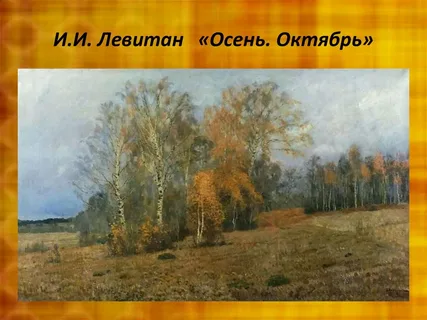 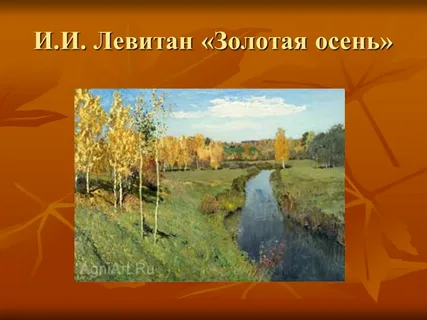 